Załącznik nr 7.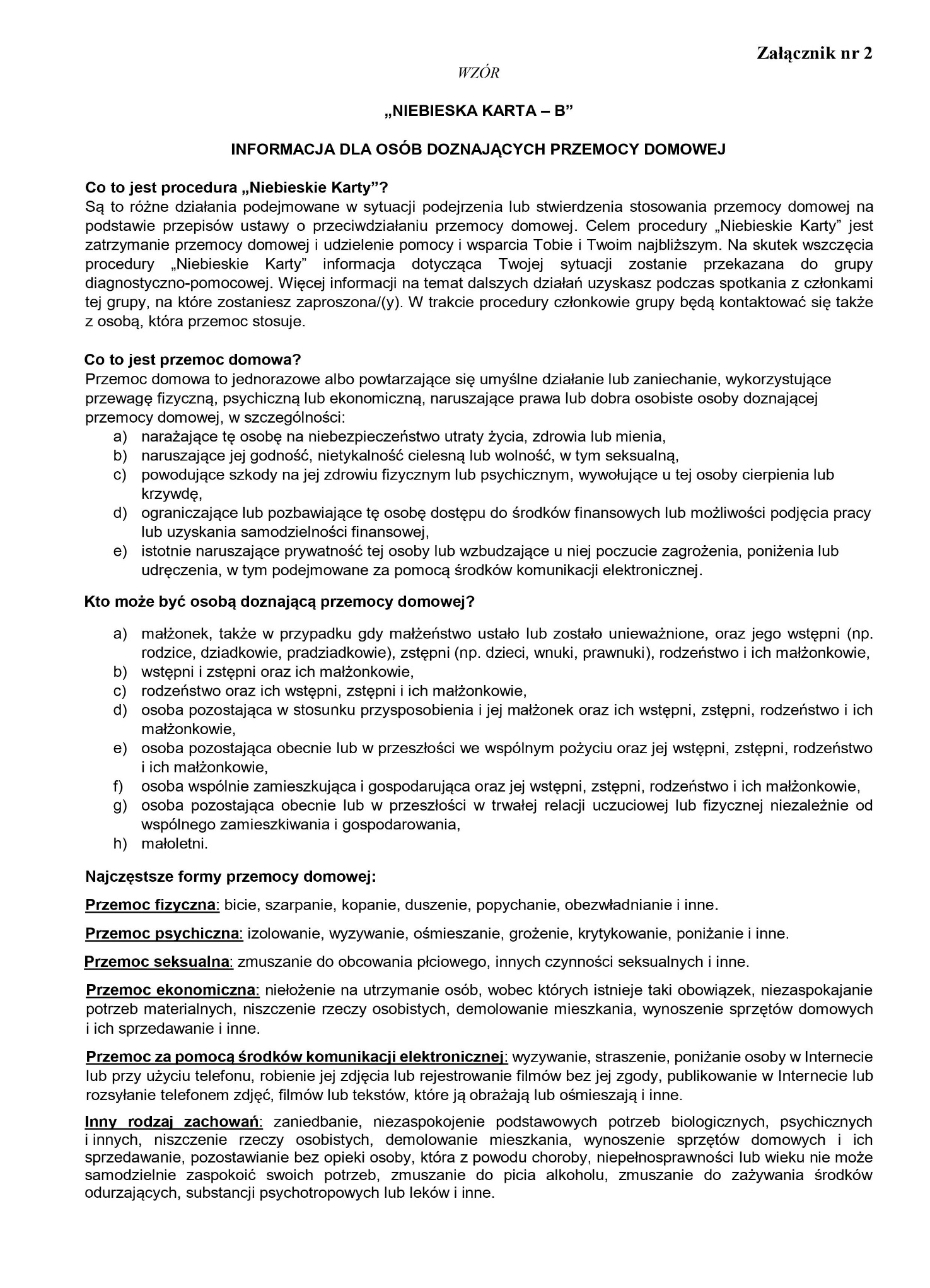 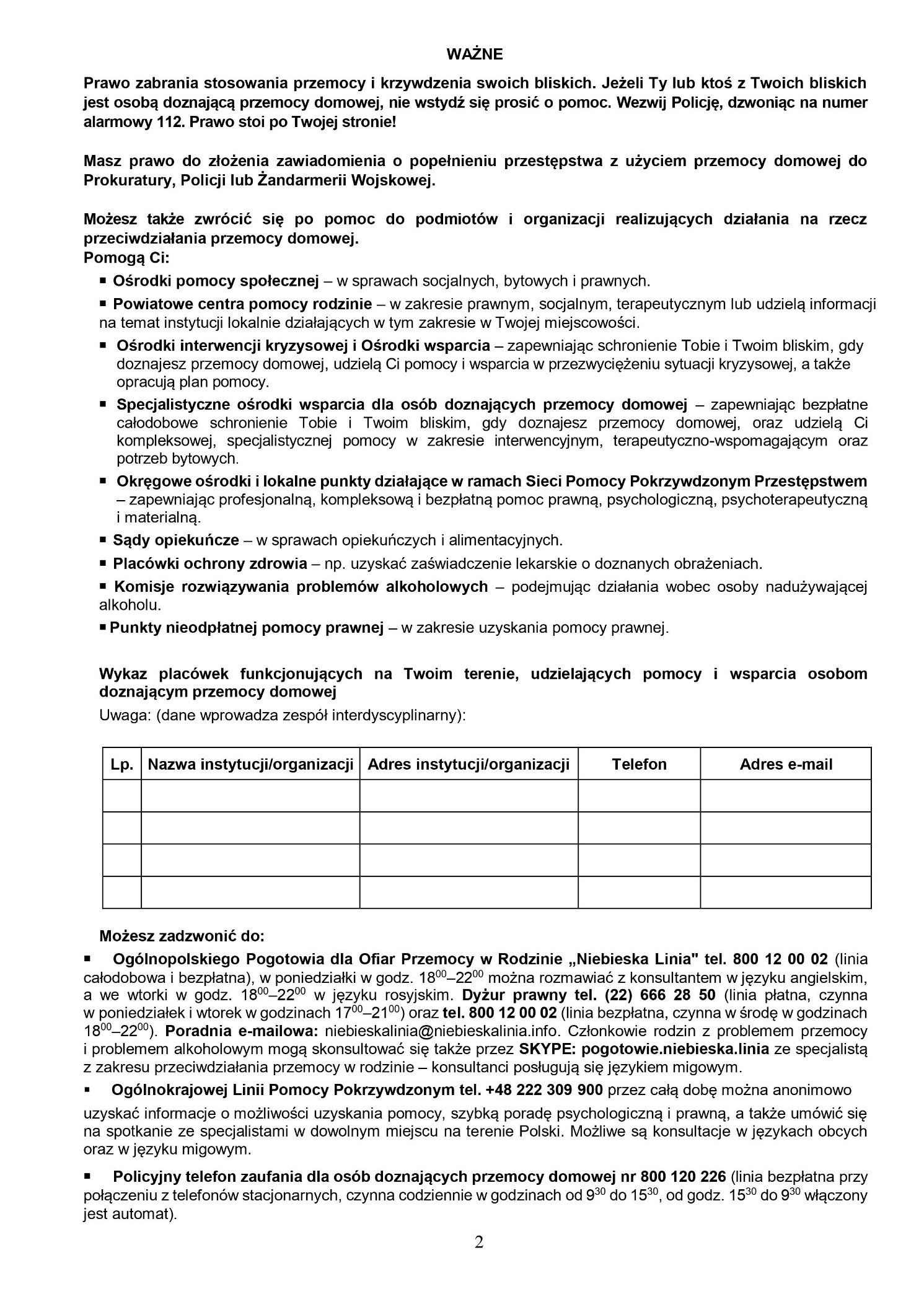 